This week’s learning for Year 3                    Date: 04.01.21Special Events: INSET Day on the 4th January for all staff – Children are not in school. Tuesday9.15am – Success for All (for 90 minutes) Wings 3.1 – Grace and Family - https://www.youtube.com/watch?v=lS7UYgN_RGoLesson 111.00am – Maths (for 60 minutes)Multiply by 3Starter: Counting in 3’sRemind pupils that when we are making groups they have to be equal. Discuss and recap what the word equal means. Are these amounts/groups of equal? (Share examples with pupils). Recap multiplication symbol and how to complete a repeated addition using the equal groups as shown on the video/PowerPoint. Follow the white rose maths video: https://vimeo.com/475444169Children to complete questions 1 and 2 in books. Blue group – with WB. Making equal groups of 3 and counting in 3s with physical apparatus. 1.00pm – AssemblyResolutions – see the assembly page on the website.  https://www.ferhamprimary.org.uk/assemblies 1.15pm – SPAG (up to 20 minutes)GeographyWhat do you already know about tremors? How are tremors caused? What do we know about the planet that we live on? Ask the children these questions and begin to complete the KWL chart – K: What I know? W – What I would like to learn. L- What I learned (to be completed at the end of term). Wednesday9.00am – Success for All (for 90 minutes) SFA – Wings 3.1 – Grace and Family - https://www.youtube.com/watch?v=lS7UYgN_RGoLesson 211.00am – Maths (for 60 minutes) Multiply by 3Warm up: How many objects in each picture (PowerPoint)? Are they equal?Recap previous days learning. Recap counting in 3s using the hoop method. Adult to take some numbers away – can children guess/remember which number comes next? Follow the white rose maths video:  https://vimeo.com/475444169Share a multiplication sentence with the children i.e. 4 x 3 = Read it as 4 groups of 3 equals… Share pictorial representation/use physical apparatus (green/blue group) to demonstrate 4 (equal) groups of 3 - using an array. What is the repeated addition for this multiplication? How many equal groups are there? (4) – How many are there in each group? (3) 3 + 3 + 3 + 3 =Children to complete their own arrays for a range of multiplication problems – including repeated addition.Blue group – with WB. Making equal groups of 3 and counting in 3s with physical apparatus. 1.00pm – AssemblyMartin Luther King  see the assembly page on the website.  https://www.ferhamprimary.org.uk/assemblies1.15pm – SPAG/Handwriting (up to 20 minutes)Handwriting PE – 2.00pm
Gymnastics Units N & O – Val SabinTo understand, identify and use flexible and direct pathways. To travel along different pathways using appropriate movements. To construct sequences which use planned variations in speed, level and pathways. To adapt and transfer what they have learned onto appropriate. Warm up: Run in and out of each other avoiding contact but following a wriggling, flexible pathway. In pairs, one leading, following a wriggling, flexible pathway avoiding contact with other pairs. Change the leader several times. Floorwork: Choose a destination about 5 metres away and travel to it in a straight line by: a) bouncing b) trotting with high knees c) using hands and feet only d) turning or rolling e) different jumps f) sliding. (This is a direct pathway).Choose your two favourite ways of travelling and travel about 5 metres along a line in one way and travel back to the starting place in the second way.Repeat the task but when you have travelled the first 5 metres turn to face a different direction and travel to another spot 5 metres away. Practise joining these two travelling movements together. Add a third way of travelling and travel round a triangular pathway so you end where you started from. Travel along each side of the triangle showing a different movement on a different level i.e. high, medium and low. Apparatus: Travel about the hall exploring between, over, under, along the apparatus and being away of others. Travel towards a piece of apparatus and onto it, then turn and travel off it and away on the same pathway. Travel towards a piece of apparatus and onto it, then turn and travel off and away on a different pathway. Using your own apparatus travel on a triangular pathway finishing back at the starting point. Travel in a different way along each side of the triangle. Thursday9.15am – Success for All (for 90 minutes)SFA – Wings 3.1 – Grace and Family - https://www.youtube.com/watch?v=lS7UYgN_RGoLesson 3 11.00am – Maths (for 60 minutes) Divide by 3Warm up: Recap counting in 3s with missing numbers. Recap what the divide symbol is and any other synonyms we know for the word i.e. shared by. Remind children that when we divide we have to make it fair so that the groups we have shared must be equal or it is not fair. Follow the white rose maths video here:  https://vimeo.com/475444308Complete the division number sentences using practical equipment. Use the paper circles to place the equal groups and share the amounts out into the equal groups. Can all numbers be shared by 3? What happens to those numbers?Blue group – Sharing amounts into 3 groups. 1.00pm – AssemblyMother Teresa – Florence Nightingale  see the assembly page on the website.  https://www.ferhamprimary.org.uk/assemblies1.15pm – SPAG/Handwriting (up to 20 minutes)Handwriting - spellings. French Transport – getting to know the French words for different methods of transport i.e. bus, car, bike, walking.Look at the powerpoint. Can you practise saying these words?Science Rocks -  Mary AnningIdentifying changes related to simple scientific ideas in the context of theories about fossils.Friday9.15am – Success for All (for 90 minutes) SFA – Wings 3.1 – Grace and Family - https://www.youtube.com/watch?v=lS7UYgN_RGoLesson 411.00am – Maths (for 60 minutes) Divide by 3Warm up: Counting in 3s forwards/backwards – including missing numbers.Recap yesterday’s learning of divide by. Follow the video:  https://vimeo.com/475444308 - recap sharing into equal groups of 3. Now share a bar model with the children (from the video). Explain to the children that the bar model below shows equal groups of 3 as if we put an addition next to the 3’s it will show us the repeated addition to make 30 = 3+3+3+3+3+3+3+3+3+3=30. (meaning 3 in each group but how many groups are there in total?)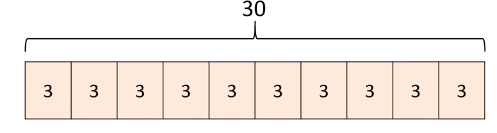 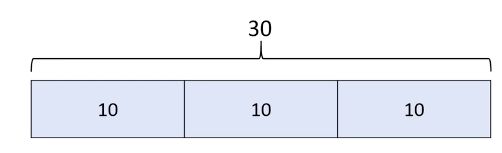 Which of these bar models show 30 divide by 3? Share examples of bar models and children to write the corresponding division number sentence. Blue group – dividing into equal groups of 3. 1.00pm – AssemblyGreta Thunberg  see the assembly page on the website.  https://www.ferhamprimary.org.uk/assemblies1.15pm – SPAG (up to 20 minutes)Spelling test: forgetting, forgotten, beginning, beginner, preferred, preferring, occurred, occurring, forbidden, committed, ordinary, particularArt Sketch books – sketches of mountains.  Children to look at drawings of mountains from famous artists and replicate after watching the YouTube video below (in sketch books). https://www.youtube.com/watch?v=j_iNev40wrM